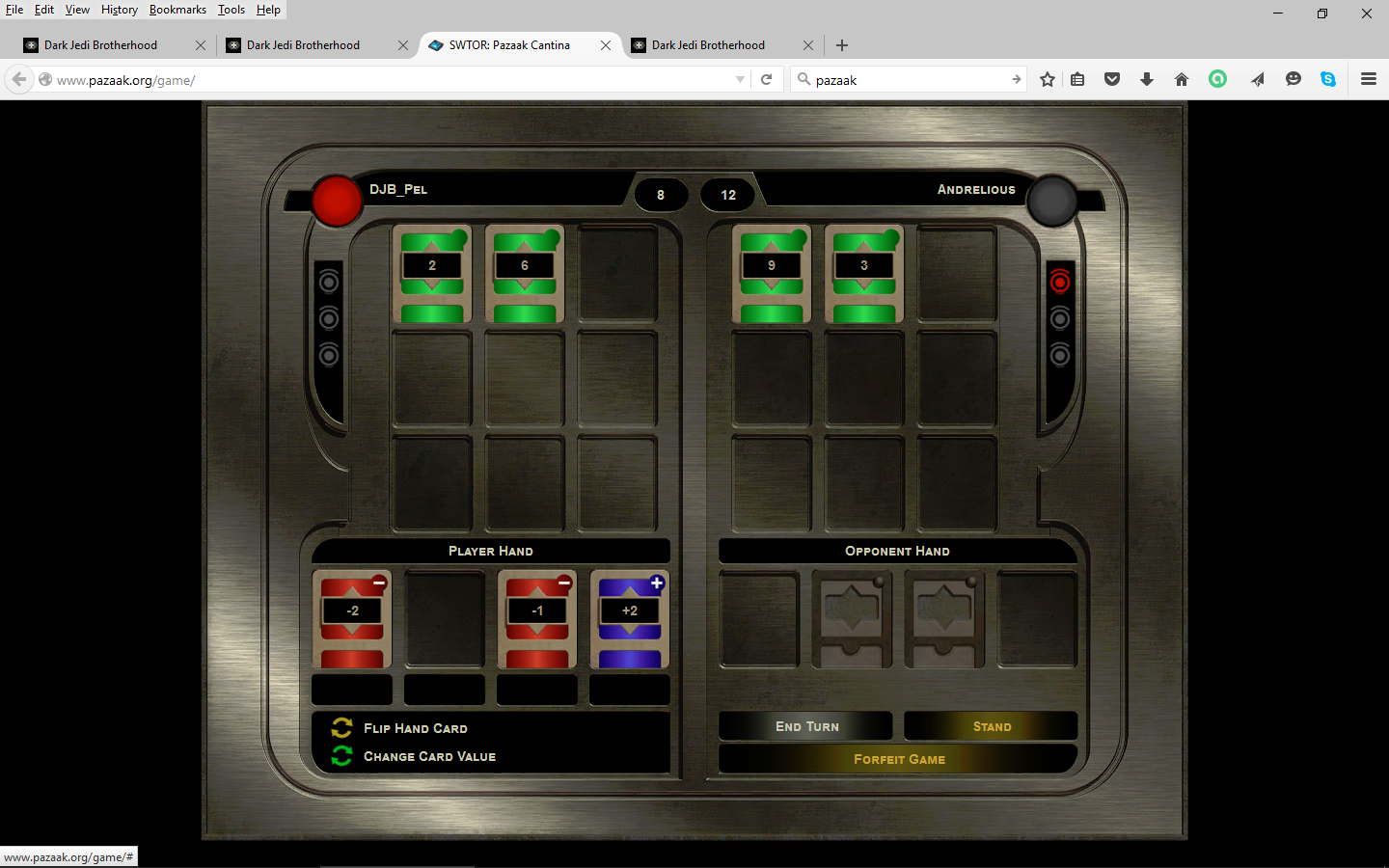 What do you want for nothing?  Fun?  HAH!